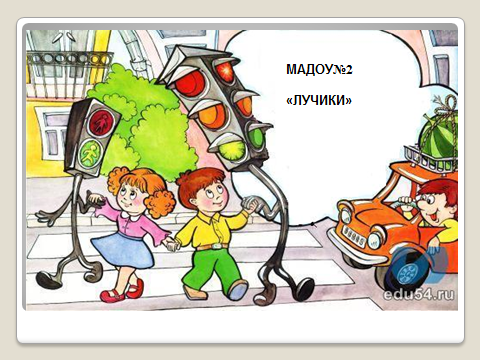 СодержаниеМетодическая разработкаСценарий агитбригады «Дорожные помощники». ……………………………………….......................................3Сценарий агитбригады «Будь ярче, засветись на дороге». ………………………………………………………..6Сценарий агитбригады к юбилею ГИБДД  …………………………………………………………………………13Сценарий агитбригады «Помни правила движенья, как таблицу умноженья»…………………………………..19Сценарий агитбригады «Знак дорожный очень важен». …………………………………………………………..26Сценарий агитбригады «Как лягушат дорожной азбуке учили».………………………………………………….30Сценарий агитбригады «Урок дорожных правил»………………………………………………………………….37Методическая разработка «Сценарии  агитбригад по ПДД в ДОУ».Пояснительная записка. Развитие общества неразрывно связано с интенсивным развитием автомобильного транспорта. Однако, наряду с огромными выгодами экономики страны, автомобилизация  имеет и негативные последствия, главное из которых - аварийность на автотранспорте, уносящая ежегодно десятки тысяч человеческих жизней. Поэтому, обеспечение безопасности движения становится все более важной государственной задачей.  Проблема дорожно-транспортных происшествий  в России по своим масштабам и тяжести травм имеет все признаки национальной катастрофы. Особую тревогу вызывает ситуация с детским дорожно-транспортным травматизмом.Причиной дорожно-транспортных происшествий, чаще всего, являются сами дети. Приводит к этому незнание элементарных основ правил дорожного движения, безучастное отношение взрослых к поведению детей на проезжей части. Предоставленные самим себе, дети, особенно младшего возраста, мало считаются реальными опасностями на дороге. Объясняется это тем, что они не умеют в должной степени управлять своим поведением и адекватно оценивать возможные риски и опасности. Поэтому они безмятежно выбегают на дорогу перед остановившейся машиной и внезапно появляются на пути у другой. Подготовка к пожизненной «профессии» участника дорожного движения – пешехода должна начинаться уже с дошкольного возраста.Актуальность  этой проблемы связана с тем, что у детей дошкольного возраста отсутствует  та защитная психологическая реакция на дорожную обстановку, которая свойственна взрослым. Их жажда знаний, желание постоянно открывать что-то новое часто ставит ребёнка перед реальными опасностями, в частности, на улицах. Поэтому уже  в детском саду необходимо изучать с детьми правила дорожного движения, формировать у них навыки осознанного безопасного поведения на улице города.Данная разработка   направлена  на решение задач по формированию навыков безопасного поведения на улице у детей дошкольного возраста, она  поможет педагогам ДОО организовать обучающую,  просветительскую работу по ПДД в увлекательной форме. Сценарии составлены с учётом направлений развития и образования детей  в соответствии с ФГОС (образовательные области). Познавательное развитие, где дети знакомятся с окружающим миром, правилами поведения на улице, учатся устанавливать причинно-следственные связи возникновения дорожно-транспортных происшествий. Художественно-эстетическое развитие, где разучиваются музыкальные произведения,  в содержании которых освещаются вопросы безопасности дорожного движения. Речевое развитие,  в процессе которого  дети знакомятся с литературными произведениями, основу которых составляет вопрос о безопасности поведения на дороге. Цель сборника:1. Формирование  навыков  безопасного поведения дошкольников на улице. 2. Активизация  работы детского сада по профилактике дорожного движения.  Задачи: - обеспечить положительную  динамику формирования  у дошкольников навыков  безопасного поведения на улицах города, в транспорте: -знакомить детей с правилами дорожного движения, дорожными  знаками; -помочь  детям овладевать  элементарными  навыками поведения на улицах города, в транспорте; -научить  детей адекватно, осознанно действовать в той или иной  обстановке на улицах  города, в транспорте;- просвещать родителей, других воспитанников  по вопросам ПДД.  Весь представленный в сборнике материал носит сугубо авторский характер.Сценарий агитбригады«Дорожные помощники»На сцене находятся обручи, обтянутые красной, жёлтой и зелёной тканью. В конце сцены стоят кегли, лежит мяч. Дети по 3 человека справа и слева под музыку выходят на сцену, делают перестроение и встаю вдоль сцены.Эй, человечество, на нас посмотри,     На сцене нас 6, а не 2, и не 3.Команда второго детского сада     Всех в этом зале приветствовать рада!Сейчас мы расскажем про правила те,     Которые знать должны люди все-все.Хором: Правила эти дорожные  учат нас осторожности!Песня «Правила».1куплет:  Есть правила игры и поведения,                  Есть правила, как пишутся «жи-ши»,                  А правила дорожного движения,                  Здоровье сохраняют нам и жизнь.Припев: Запомните, дети, что лучше у дома      Кататься, а также играть,      А чтобы беды не случилось и с вами,      Движения правила знать.Дети берут большие круги по цветам светофора и делают перестроения.Кто ж нам на дороге поможет, расскажет,     Научит всему, и, конечно, покажет?Много помощников есть на дороге,     Вот – светофор, он красивый и строгий,     Шофёрам мигает и пешеходам,     В общем – он всем управляет народом!Красный свет – грозный вид,    Он опасности таит,    Если свет горит такой,    Значит, как солдатик, стой!А зелёный – не зевай, и вперёд смелей шагай.А этот цвет – для водителей.Водители, будьте бдительны!Хором: Вместе с народом через дорогу              Смело идём мы по переходу!Перестроения к знакам дорожного движения.На стройных ножках вдоль дорог Стоят кругом плакатики,Где треугольник, где – кружок,И разные квадратики.Если знак в каёмке красной – значит, делать так нельзя,Значит – действие опасно, слушайтесь его, друзья!В синей же каёмке знак разрешает делать так,Информацию даёт, что и где нас с вами ждёт.Дети берут знаки, которых не существует.Если бы взрослые нам разрешили, такие бы знаки мы установили.Если с мамой или папой вы поедете все вместе,Не забудь, что ты – ребёнок, должен ехать в детском кресле.Ходить по улице малыш не должен в одиночку,За ручку мама пусть ведёт и сыночку, и дочку.Негласное правило есть в народе.Хором: Ребёнка веди не с краю дороги!Чтоб видели нас в темноте: на дороге, и везде,Фликер прицепляй всегда. Все со мной согласны?Хором: Да!Водитель, за рулём выкинь телефон!Бегут под музыку и выстраиваются тройками друг за другом.В городах всё больше машин и народа, Ходи и опасайся, где, чья сторона,Люди разделились на водителей, и пешеходов,Между ними началась война.Несутся машины по нашим дорогам, Работники ДПС за головы хватаются,Снова авария, мчится скорая,Каждый день это на улицах случается.Дорога – это не боулинг, дети – это не кегли,Несоблюдение правил может привести к чьей-то смерти!Дети катят шары от боулинга, сбивают кегли и приседают, обхватив голову руками. Встают по очереди.Не надо аварий, не надо трагедий,Пусть каждый шофёр потихонечку едет,Пусть жизнь бережёт не только свою, Но также и нашу: твою и мою!Правила знаешь – ходи себе смело,Руки и ноги твои будут целы.И мы будем правила эти учить, Чтоб под машину не угодить!Песня «Правила эти дорожные».(на мотив песни «Лесной музыкант»)1 куплет: Мы напомнили сегодня правила движенья,                   Выполняют их все люди пусть без промедленья,                  Ну а если вдруг забудут – мы на помощь поспешим,                  Всем ребятам в этом зале памятки подарим.Припев: Их читай, выполняй  - шаба-даба-даба-да,                          Всем ребятам раздавай - шаба-даба-даба-да,                          Никогда не забывай - шаба-даба-даба-да,                         На дороге применяй - шаба-даба-даба-да.Дети берут памятки по правилам дорожного движения, и раздают детям в зале.Сценарий  агитбригады«Будь ярче, засветись на дороге».Под музыку делают перестроение на сцене. На груди у каждого ребёнка – фликер. На сцене лежат палочки , с кругами светофора на них, по краям, справа и слева, на магнитных досках, располагаются знаки: Красные – предупреждающие, синие информационные.Здравствуйте, жители нашего города!Те, кто постарше, и кто ещё молоды!Для вас выступать всегда будет радВсе: Весёлый и дружный второй детский сад! Нашу команду зовут «Светлячки», Светят у нас на груди маячки,Чтобы у мам не возникло тревоги - Эй, ребятня, засветись на дороге!Под ритмичную музыку делают перестроение.Мы пока ещё растём,В школу мы не ходим,А дорогу с мамой-папой За ручку переходим.Как пешеходом умным бытьУже немного знаем,Ведь правила движения В саду мы изучаем!Песня «Чтобы не было аварий».(На мотив песни «Детство»).1 куплет: Про дорогу мы сейчас споём,                  По дороге в детский сад идём,                  И поэтому все правила                  С детства назубок все знаем мы.Припев: А мы хотим, хотим, чтобы всегда                Все люди соблюдали правила,                И чтобы на дорогах никогда                Не было аварии.Что такое светофор?Нам известно с давних пор,Разноцветный постовой –Он стоит на мостовой.Пусть машин кругом и нет – не ходи на красный свет.Никогда не торопись,   на дорогу не стремись,А зелёного сигнала обязательно дождись!Звучит музыка машины, дети «едут по кругу, вдруг музыка аварии. Все резко останавливаются и замирают.Как шофёр не тормозит – а машина всё скользит,На колёсах, как на лыжах, ближе, ближе, ближе, ближе!Для спасенья есть возможность: лучший сторож – осторожность,          Жизнь свою побереги, перед машиной не беги.Эй, водитель, посмотри, на дороге «Светлячки».Это фликеры мелькают, свет от фары отражают.Значит, на дороге – дети, Хором: Ты за жизнь детей в ответе!Звучит музыка обратной съёмки– дети всё делают  наоборот.Чтобы водители были внимательны,Дорожные знаки стоят обязательно,Знаков дорожных много, не счесть,Красного цвета и синего естьКрасные знаки – всё запрещают,Взрослые люди про это все знают,А информацию чтоб получить –Синие знаки надо учить.Мы обещаем: когда подрастём,   И в автошколу учиться пойдём,   Будем шофёрами очень внимательными,   Знаки мы выучим все обязательно!Песня «Чтобы не было беды».(На мотив песни «Песенка друзей»)1 куплет: Чтобы не было беды, вы запомните, друзья,                  На дороге вечером нам без фликера нельзя.Припев: На дороге засветись,                Ярче на дороге будь,                И водители тебе                 Скажут: «В добрый путь!»Сценарий агитбригады к юбилею ГИБДД.Под марш дети выходят на сцену и встают в одну шеренгу.Всех в этом зале приветствуем мы:Взрослых, детей, и, конечно, жюри.Мы представляем второй детский сад.Мальчики: Трое мальчишек!Девочки: И трое девчат!В зале, смотрите, знакомые лица,Все собрались, чтобы вновь поучиться,Правилам тем, что зовутся  дорожными,Которые учат нас осторожности.Песня «Что нужно помнить, а что нужно знать».1 куплет: Правил дорожных много, не счесть,                  Для пешеходов, и водителей есть,                  Их надо помнить, их надо знать,                  Взрослым и детям строго соблюдать.2 куплет: Каждое утро ребят и девчат,                  Везут на машине в наш детский сад,                                 Детское кресло ребёнку купи,                  Будет ему безопасно в пути.3 куплет:Нету машины – в автобус садись,                  Выйдя из него, переходить не торопись,                  Пусть он уедет, пусть он уйдёт,                  И тогда ты можешь идти вперёд.Что нужно помнить, а что нужно знать,И на дороге всегда применять?Знать нужно знаки: синие, красные,Помнить, что синие – безопасные.Красные – круг, треугольник, квадрат,Вам на дороге всё запретят:		-проезд,		-переход,		- и обгон,		-и парковку,		-и неположенную остановку.1. Так что учтите: знаки стоят    Не только для взрослых, но и для ребят.Все: А сейчас про светофор заведём мы разговор.Три сигнала – для машин.А если же убрать один?Будет наш, для людей.Все: Он для взрослых и детей!А про фликер не забыли?Все: Нет, на куртки прицепили!Под энергичную музыку дети делают перестроение.Вновь участились аварии дорожные,Их избежать, конечно же, можно,Если внимательным быть пешеходом,На автомобиле не гнать по дорогам.Автобусы бьются и легковушки,«Нивы», «Калины» и «БэЭмВушки»,По встречке петляя, не глядя на скорость,Вновь понадеясь на русский авось.Звук проезжающего транспорта, аварии и сигнала машины.Кто ж на дорогах всем помогает,Следит за порядком и управляет?Область большая, дорог в ней не счесть,Значит, инспекторы строгие есть,Которые в дождь, снегопад и жару,Всегда на дороге, всегда на посту.Ваша профессия – сложная очень,Инспектором быть не каждый захочет,Но те, кто пришёл – то это всерьёз,А холод и дождь – для вас не вопрос.Девятый десяток вам с лета идёт,Мы знаем, что будет у вас наперёд:Дороги, водители и нарушенья,Аварии – значит, опять огорченья.А хочется вам пожелать всей душойПрилежных водителей, мир и покой!Дорожной инспекции – восемь десятков,И пусть на дорогах всё будет в порядке!Песня «Стражники дорог».(На мотив песни «День рожденье» группы «Барбарики»).1 куплет: У инспекции дорожного движенья                  Юбилей, а это значит – день рожденья.                  С этим праздником сердечно поздравляем,                  И от всей души сегодня вам желаем:                                   Чтобы были ровными дороги,                                   Чтобы обошли вас все тревоги,                                   Мы вас любим, вами мы горды,                                   Стражи вы дорог нашей страны,                                   Стражи вы дорог нашей страны.Сценарий агитбригады«Помни правила движенья,  как таблицу умноженья!»Под вступление к песне «Эй, водитель» дети выходят на сцену.Песня «Эй, водитель».1куплет. Эй, водитель, не спеши,                 Не гони на красный,                 Знают даже малыши,                 Ездить так опасно.Припев: Будь спокоен, пешеход,                Ждёт нас умный переход,                И придуман с давних пор                Очень строгий светофор.На проигрыш ко 2 куплету выкрикивают слова:- не играй на дороге;- не перебегай улицу там, где нельзя;- соблюдай правила дорожного движения.Припев: тот же.Внимание, внимание! В эфире «Дорожный патруль!» Дорога – это здорово,          В этом нет сомнения,          Ведь жизнь была бы скучною,          Без правил по движению!Мы правила дорожные          Дружно изучаем,          И факты интересные          Всем вам сообщаем!4. А вы знаете, что…                                     -первые правила движения были созданы в 1812 году;5. А вы знаете, что…                             -первым помощником ГИБДД являлся отряд ЮИД, юные инспектора движения, созданный в 1973 году;6. А вы знаете, что…                            -3 июля 1936 года образовалась Государственная автоинспекция;1. А вы знаете, что…                           -первый советский автомобиль был выпущен в 1924 году.2. На дорогах трудностей так много,    Но их бояться нет у нас причин,    Потому, что правила движенья    Есть у пешеходов и машин.На самокате, в кожаной одежде въезжает водитель и читает РЭП.Водитель: В нашем саду я самый крутой,                   Мне подарили мопед заводной,                   Буду на нём по дороге гонять,                   Ну-ка, попробуй меня ты догнать.Все: Что же нам делать,         Как же нам быть,         Он правил дорожных         Не хочет учить.Говорят водителю, помахивая пальчиком, как бы обучая  1.  Кто сказал, что сложные, правила дорожные,       Это слухи ложные, глупость невозможная.Надо с пониманием, даже с уважением,Относиться к правилам дорожного движения.Раз, два, три, четыре, пять –Будем знаки изучать.Знаки всякие нужны,Знаки всякие важны.Могут знаки запретить,Могут и предупредить,Информируют, укажут,И помогут, и подскажут.Танец дорожных знаков.Под проигрыш выходят девочки топающим шагом и поют  частушки.Киселёвские девчушки                      2. Ой, топну ногой,Пропоют для вас частушки,                  да притопну другой,Всем без исключения,                            с ПДД давно дружу,Про правила движения.                          По тротуару я хожу! 3. Каждый это должен помнить,    4. Ой, топну ногой,      Каждый это должен знать,                       Да притопну другой,      Что нельзя перед машиной,                     Чтоб дорогу перейти,      На дорогу выбегать.                                  Надо зебру нам найти.5.Светофорчик, светофор,                  6. Ой, топну ногой,    Озорные глазки,                                    Да притопну другой,                      На дороге всем даёт,                              Если ПДД не знаешь -    Нужные подсказки.                               То из дома ни ногой!Хором: Ради жизни на земле изучайте ПДД.Водитель: ПДД – что, балет? На балет проезда нет!Что такое ПДД – все знают без сомнения,ПДД – это правила дорожного движения.Изучай, уважай, на дороге не зевай.Чтоб у всех было хорошее настроение –Хором: Изучайте правила дорожного движения!Сценарий агитбригады «Знак дорожный очень важен».В агитбригаде принимают участие Светофорчик, инспектор и 4четверо детей. Инспектор: Город, в котором мы с вами живём,                       Можно по праву сравнить с букварём,                      Азбукой улиц, проспектов, дорог                      Город всё время даёт нам урок.                                                 Есть у меня надёжный друг,                                                 Нет у него ни рук, ни ног,                                                 Зато три глаза на ребят                                                 По очерёдности глядят.                     Его повсюду узнают,                     И светофорчиком зовут.Песенка Светофорчика.1куплет: Вот стоит на улице                       В длинном сапоге,                      Чудище трёхглазое                      На одной ноге.Припев: Выполняй закон простой,                Красный свет зажёгся - стой,                Погоди, не беги,                На зелёный свет – иди.2 куплет:  Запылал у чудища изумрудный глаз,                   Значит, можно улицу перейти сейчас.  Инспектор: Продолжая   разговор,                        Расскажу про светофор:                        Регулирует движенье,                        Как на сцене дирижёр.                                                                                   Красный свет – дороги нет,                                                                                   Не ходи на красный свет,                                                                                       А зелёный свет горит -                                                                                     Это значит, путь открыт!                                                                                                                                                                                                                            Девочки: Девчонки – хохотушки,Мальчики: Мальчишки – забияки,Вместе: Мы учим, учим целый день              Дорожные знаки.Что за зебра, что за зверь,Хочешь – верь или не верь,Здесь на зебре я верхомПрокачуся с ветерком.  Инспектор: Это «зебра», а не зверь,                        Ты мне на слово поверь,                        Эти белые полоски-                        Переход, иди смелей!Это что за человечки?Может быть, купались в речке?Иль от волков среди ночиУбежали, что есть мочи. Светофор: Этот знак у школ и парков                      Очень часто встретить можно,                       Говорит он: «Будь, водитель,                       Здесь особо осторожен!»Посмотри скорее, друг,Стрелки дружно встали в круг,И машины друг за другомМчатся весело по кругу? Что такое, в самом деле,Словно мы на карусели?    Инспектор: Мы на площади с тобой,                          Здесь дороги нет прямой!Почему проезда нет?Землю роет человек.Может быть, здесь ищут клад?И старинные монетыВ сундуке большом лежат? Их сюда, наверно, в старьСпрятал очень жадный царь?Светофор: Что ты, что ты,                       Что ты, что ты,                       Здесь дорожные работы!  Инспектор: Дружить с этими знаками                        Нужно всегда,                       Чтоб не случилась                       С вами беда!  Светофор: Чтоб не волновались                       Каждый день родители,                      Чтоб спокойно мчались                       По улицам водители!Песня «Правила дорожного движения»1куплет: Чтобы взрослым, чтобы детям                 Без аварий жить на свете,                Знайте правила движенья,               Как таблицу умноженья. Припев: Знаки эти разные,                Синие да красные,                Треугольник, круг, квадрат                              На дороге в ряд стоят.2куплет: Соблюдайте очень строго                Дисциплину на дорогах,                И дорога вам тогда                Будет другом навсегда.Сценарий агитбригады«Как лягушат дорожной азбуке обучали».Зал оформлен в виде лесной полянки с болотцем, мостиком и дорогой. Звучит музыка из передачи «В гостях у сказки».Ведущий: Вы послушайте, ребята,                    На болоте, у реки,                   Жил-были лягушата,                   Сорванцы, озорники.Под весёлую музыку лягушата танцуют на мостике, спускаются к дороге. Слышен визг тормозов.Мама-лягушка:(взволнованно)                                                        Из болота – на мосток,                                                        Целый день всё прыг да скок,                                                        А потом и на дорогу,                                                         Нужно вызывать подмогу!Слышен вой сирены, лягушка открывает рот и размахивает руками. Под марш выходит дорожный инспектор.Инспектор: Я – инспектор, дядя Вася,                     Что случилось – признавайся!Лягушка: Что мне делать? Лягушата,                   Непослушные ребята,                    Из болота на мосток,                    На дорогу прыг да скок.Инспектор: Я инспектором служу,                      За порядком я слежу,                      Нашей службе – много лет,                      И её важнее нет.                                           И сегодня всем опять                                           Мы расскажем, без сомненья,                                           Про дорогу, и движенье.                                           И про то, как светофор                                            Помогает с давних пор.Лягушка: Лягушата, становитесь,                   Не шалите, подтянитесь,                   Все собрались?Лягушата:Ква, ква, ква!Лягушка: Рассчитаемся тогда!1 лягушонок: Я, ребята, самый смелый!2 лягушонок: Я весёлый и умелый!3 лягушонок: Я лягушка – прыг да скок!4 лягушонок: Я красивая, дружок!Вместе: И сейчас готовы в ногу               Мы идти через дорогу!Инспектор: Перейти через дорогу                      Вам на улицах всегда,                      И  подскажут, и помогут,                      Говорящие цвета.Танец с цветными кругами – танцуют лягушата.1 лягушонок: Светофор нам объясняет,                          Красным светом он мигает,                          Значит, надо всем стоять.2 лягушонок: Это должен каждый знать!3 лягушонок: А зелёный подмигнёт –4 лягушонок: Можно нам идти вперёд!Под музыку лягушата идут через дорогу.Лягушка: Ой, смотрите, что за дом?                   Окна светятся кругом.                   За окошками народ                   Едет смело – взад, вперёдИнспектор: Что такое говорите?                     Это ведь автобус – посмотрите,                     Носит обувь из резины,                     И питается бензином.                                                 Знают Пети. Знают Нади,                                                 Автобус обходят только сзади!1 лягушонок: Обойдём мы впереди!2 лягушонок: Догоняй меня!3 и 4 лягушонок: Беги!Лягушата берут автобус и начинают его катить.Инспектор:(останавливает их жезлом).                       На дороге не играй,                       На неё не выбегай,                       Вдруг споткнёшься, упадёшь,                       Под колёса попадёшь!Лягушка: Там, где транспорт и дорога,                   Знать порядок все должны,                   На проезжей части строго                   Игры все запрещены!Лягушата выстраиваются друг за другом и продолжают движение.Лягушка: Полосатая лошадка                   Через улицу ведёт.Инспектор: Это, дети, не лошадка,                      Это, дети, переход.Хором: Посмотрели мы налево,              И направо, а потом,              Переходим мы дорогу              Всей толпою, прямиком!Лягушка: Посреди дороги дети,                   Мы всегда за них в ответе!Инспектор: Чтоб не плакал их родитель,                        Будь внимателен, водитель!Песня «Что такое светофор?»1 куплет: Что такое светофор? Мы расскажем вместе.                  Про него не забывай ни за что на свете!Припев: Красный – стой, подожди,                На зелёный свет иди.2 куплет: Что такое переход – вы не забывайте,                  И дорогу перейти только там старайтесь.Припев: Вот полоски – переход,                Можно нам идти вперёд!Сценарий агитбригады«Урок дорожных правил».Перестроение под песню «Лесной музыкант».1куплет: Каждый день поток машин                                    Едет по дорогам,                 Мы идём, бежим, спешим,      Задержись немного.                                       Посмотри по сторонам,                                       Головой подумай,                                       Ведь дорожная страна –                                        Целая наука.Припев: Будь внимателен, шофёр,                 На проезжей части,                Безопасность на дороге –                Это в твоей власти.                                       Пешеход, не торопись,                                       Не беги на красный,                                       И тогда в твоей судьбе                                        Будет всё прекрасно.1. Вас приветствуют ребята из второго детского сада! 2. В детском саду на занятиях исправно учат ребята дорожные правила. 3. Кто же тогда нарушители: пешеходы или водители?   Хором: Да это же наши с тобою родители!4. Это вы на дорогах, это вы за рулём, и сейчас мы для вас урок проведём!Звучит музыка утреннего города.5. Тишину разбудит утро, город быстро загудит,     В садик, в школу, на работу каждый житель заспешит.     Кто пешком, кто на машине, есть трамвайные пути,     Опоздаешь на автобус? Довезёт тебя такси.6.  В суете таких вот улиц, перекрёстков всех дорог,         Потеряться, заблудиться может каждый пешеход.         Красный цвет, и цвет зелёный помогают нам в пути,         Чтобы добрая дорога нас всегда могла спасти.Слышится визг тормозов, въезжает мишка.Все: Что за горе – здесь водитель, это что за нарушитель?На мотив песни «Шоколадный заяц» появляется олимпийский мишка.Мишка:  Я – олимпийский мишка,                  Я еду очень быстро,                 Сто километров в час! Все: Ну, ты ас!Мишка: Моя машина мчится,                И голова кружится!Все: Столкнётся он сейчас!Мишка: (падая) Вот те раз!                              Это я – олимпийский мишка, надоело ходить по лесу,                             Я из Сочи сюда приехал на шестисотом «Мерседесе».1. Хоть ты, мишка, и удал, для машины слишком мал.2. Если есть тебе 14 лет – то твой транспорт, пока, велосипед.3. В 16 лет – сядешь ты на мопед.4. А лишь 18 тебе пробило – смело езди в автомобиле!Мишка: Как интересно устроили город:              Сколько рисунков висит вдоль дорог,              Здесь, видно, ходят лишь те, кто не молод,              Здесь кто-то велосипед продаёт.                                  Там, впереди, огород за забором,                                   Здесь можно бегать и даже играть.                                   А для чего этот знак нарисован?                                   Много полосок, их надо считать?Это – знаки дорожные, они на дороге нужные!Песня «Правила движения».1 куплет:  Чтобы взрослым, чтобы детям                   Без аварий жить на свете,                   Знайте правила движенья.                   Как таблицу умноженья.Припев: Знаки эти разные – синие да красные,                Треугольник, круг, квадрат, на дороге в ряд стоят.2 куплет:  Соблюдайте очень строго                  Дисциплину на дороге,                  И дорога вам тогда                  Будет другом навсегда.Дети подходят к знакам и объясняют их.Встретишь синий знак – квадрат – будешь знаку очень рад.Человек идёт по «зебре» без опаски, без преград.Знает этот знак народ – «пешеходный переход».А вот если знак другой – белый, с красною каймой,Значит – что-то запрещает, не спеши идти, постой!Человек, велосипед – им сюда дороги нет! Там, где школа, детский сад – треугольники висят.А внутри бегут детишки, знаки взрослым говорят:«Здесь к дороге близко дети, здесь машины тормозят!»Самый малый знак дорожный – он стоит не просто так,Будьте, дети, осторожны, уважайте каждый знак!Мишка: Как хорошо тот прожектор моргает,                 Вот он зелёный, вот красный опять,                Может, он улицу днём освещает,                Как же об этом, ребята, узнать?Пусть машин кругом и нет – не ходи на красный свет.Свет зелёный подожди, а потом вперёд иди!А чтобы маленьких прохожих видели издалека – Нужно на свою одежду вам навешать светлячка.Вот, носи на рукаве, и не пропадёшь нигде!Два человека бегут в зал и раздают фликеры детям.Все мы на улице, как на ладошке: Умный спешит к пешеходной дорожке,Глупый во всю через улицу мчится,Веря, что с ним ничего не случится!Храбрость на улице – это не честь,Храбрость доказывать надо не здесь,Если ты добрый, храбрый и умный –Значит, подружишься с улицей шумной!Песня «Что такое правило движенья».на мотив песни «Что такое осень» группы ДДТ.1 куплет: Что такое правила движенья?                  Это очень сложная наука,                  И её все учим мы не для развлеченья,                  А чтоб от беды сберечь друг друга.Припев: Должен каждый правила знать,                Очень точно их выполнять,                      Не нарушим их никогда,                          И отступит беда.                Нам спокойней будет везде,          Если рядом ГИБДД.